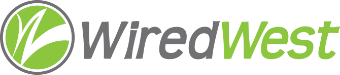 WiredWest Executive Committee Meeting MinutesDate / time: Wednesday, June 2, 2020 6:30 PMAttending: Doug McNally, Kent Lew, Jim Drawe, Bob Labrie, MaryEllen Kennedy, David DvoreGuests:Called to order at: 6:32 pmApprove minutes of May 6, 2021 Executive Committee meetingMoved: Kent, Seconded: DavidDiscussion: noneResult: Approved unanimously, with MaryEllen abstainingApprove WarrantMoved: Kent, Seconded: DavidDiscussion: Jim - Jessica was waiting for Rowe’s electric bill, but it was not there in time. WCF invoice was late this month. He spent time with the auditor to go over our expenses and excess distribution formula.  The auditor is planning to attend the Board meeting on June 23. Auditor could do 3 levels of audit – he will explain and the Board will choose which level is appropriate for FY 20 and 21 books. Jim went over the depreciation spreadsheet with him – all towns should review and make sure the depreciation reserve is funded. The auditor will write up information for the towns to follow. There may be some requirements on the towns to do audits if they receive federal funds.Jim will send out the proposed budget before the Board meeting.Approved unanimouslyDoug moved we change the next BoD to June 23 – MaryEllen seconded – approved unanimouslyDavid: updated website with information about Lifeline & EBBP and troubleshooting tips that Caitrin sent out.  Wendell tech talk June 9 at 6pm – Caitrin sent out the link recently.Adjourn: 6:53pmMoved: KentSeconded: MaryEllenNameVoteDoug McNallyYDavid DvoreYKent LewYMaryEllen KennedyY